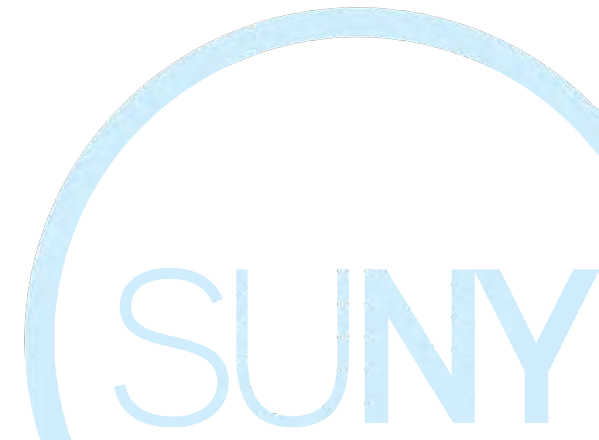 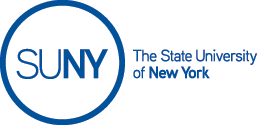 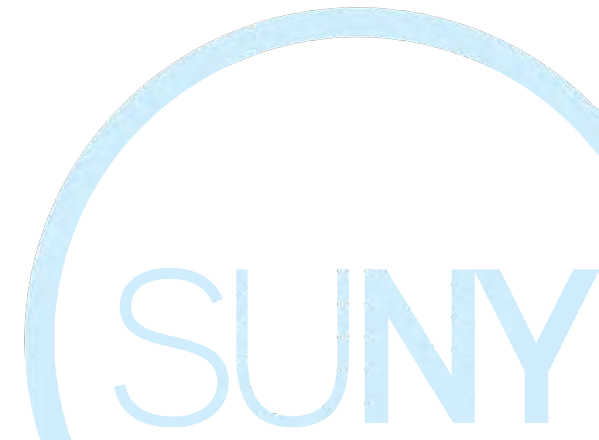 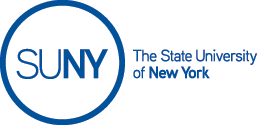 POLICIES AND PROCEDURESAcademic Years 2022-2023 and 2023-2024Chancellor’s Award for Excellence in Adjunct TeachingDeadlines for Submission: 2022-2023Tuesday, November 8, 20222023-2024Tuesday, November 14, 2023Revised June 2022General Criteria for Chancellor’s AwardsNATURE OF THE PROGRAMThe Chancellor’s Awards for Excellence are System-level honors conferred to acknowledge and provide system-wide recognition for superior professional achievement and to encourage the ongoing pursuit of continuous academic excellence. These programs underscore SUNY’s commitment to sustaining intellectual vibrancy, advancing the boundaries of knowledge, providing the highest quality of instruction, and serving the public good.REWARDS OF SELECTIONIndividuals selected for this tribute are the SUNY community’s role models. In acknowledgement of their selection, recipients will be given recognition by the addition of the phrase “State University Chancellor’s Award for Excellence in …,” where appropriate. A letter, certificate, and a Chancellor’s Award for Excellence Medallion are also bestowed upon the recipient to commemorate the honor. In addition, campuses are encouraged to supplement these commemoratives as appropriate to campus resources.Frequently, those selected are honored by their campuses during commencement, at academic convocations, or at a special events hosted in honor of their selection.CAMPUS PARTICIPATIONAll State University of New York campuses may nominate candidates for these awards:  doctoral degree granting institutions, university colleges, technology colleges, and community colleges. Campus participation in the programs, however, is at the discretion of the campus President. All campuses are encouraged to participate, and to have a diverse and inclusive pool of candidates for consideration.NUMBER OF NOMINATIONS (NOMINATION ALLOCATIONS)A limit is placed on the number of candidates a campus may submit to each award program in order to preserve the honor and prestige associated with the selection. These caps are formula-driven and based on the ration to campus Full-Time Equivalent (FTE) students.Regardless of the ratio, each campus may submit at least one nomination to each award program annually. Nomination allocations are not interchangeable from program to program, nor can they be carried forward from year-to-year. Campuses that submit more than their prescribed nominations will have all nominations returned without review. There is no requirement to nominate annually, nor will the absence of submissions in any cycle be detrimental to campus nominations in subsequent cycles. CANDIDATE’S CHARACTERISTICSIndividuals nominated for these awards must meet all prescribed eligibility criteria and must be individuals who have made an exceptional contribution to the State University and its students. They must be respected by the campus community and worthy of emulation by colleagues and students on the home campus and across SUNY.There are also circumstances that preclude nomination regardless of the program. The following are special conditions that limit eligibility and these restrictions apply to all programs: Individuals holding Distinguished Faculty Rank: Distinguished Librarian, Distinguished Professor, Distinguished Service Professor and Distinguished Teaching Professor – may not be nominated for an Excellence Award in any of the categories;Recipients of an Excellence Award may not be nominated for another Excellence Award within a five-year interval;Recipients of an Excellence Award may not be re-nominated for any award in the same category – even if they are now working for a different SUNY institution; Full-time professors at SUNY or CUNY schools as well as non-SUNY and non-CUNY schools are not eligible for nomination;The chief campus officer for academic, student, or administrative affairs, or persons serving in these capacities, may not be nominated for an Excellence Award. Other exclusions include the following as well as other comparable titles: Direct reports to the campus President or Chancellor, Vice Chancellors and above, Vice Presidents and above, Vice Provosts and above, Senior Counsels and above, and the Deans of the College of Ceramics at Alfred University and the New York State Colleges of Agriculture and Life Sciences, of Human Ecology, of Industrial and Labor Relations, and of Veterinary Medicine at Cornell University; and Posthumous nominations are ineligible.ELIGIBILITY AND SELECTION CRITERIA SPECIFIC TO THE CHANCELLOR’S AWARD FOR EXCELLENCE IN ADJUNCT TEACHINGEXCELLENCE IN ADJUNCT TEACHING (EIAT)Description of the ProgramThe Chancellor’s Award for Excellence in Adjunct Teaching recognizes consistently superior teaching at the graduate, undergraduate, or professional level in keeping with the State University’s commitment to providing its students with instruction of the highest quality. The ratio of FTE students to nominees for the Chancellor’s Award for Adjunct Teaching shall be the same as the ration for the nominee for the Chancellor’s Award for Excellence in Full-time Teaching. Note: This ration is currently 1 nominee per 2,000 Full-Time Equivalent (FTE) students. A limit is placed on the number of candidate nominations a campus may submit in order to preserve the honor and prestige of selection. Campuses are unable to carry nomination allocations forward from year to year. SELECTION CRITERIAThe primary criterion is skill in teaching.Teaching Techniques and Representative Materials – There must be positive evidence that the candidate performs superbly in educational environments. The nominee must maintain instructional policies that adapt readily to student needs, interests and problems. Mastery of teaching techniques must be demonstrated and substantiated.Candidate’s evaluations of students’ work must be strongly supported by evidence. When available, student evaluations (in the form of student questionnaires administered and compiled by persons other than the nominee) may provide a clear idea of the nominee’s effectiveness in teaching.  Additional consideration, as appropriate, may be given to:Outstanding support for the intellectual growth of individual students;Demonstrated use of relevant contemporary data from their discipline(s) in their teaching. Evidence may be scholarly and/or widely recognized experience in the field;Number of students per course; andDifferent teaching techniques employed.Eligibility Criteria Specific to the EIATNominees must be Adjunct faculty as generally defined by the specific SUNY institution. Individuals serving in a full-time professional or academic position at a SUNY institution are not eligible for this award; Nominees must have taught, over the proceeding five years, a total of courses equivalent to one-half of a three-year full-time teaching load in the appropriate department;Nominees may also serve in adjunct roles at other educational institutions; andNominees must be employed by the nominating campus at the time of the nomination. Retirees serving as Adjunct faculty are not eligible for nomination.SELECTION PROCESSESCampuses are required to empanel a specifically constituted committee to elicit nominations, evaluate candidates, and recommend to the campus President the candidates to go forward to the System Administration level. The following describes the overarching and program-specific requirements.CAMPUS NOMINATION PROCESSThe programs require that nominations coming forward to the System Administration level be the product of an objective and rigorous campus review. Further, the nomination process should benefit from the involvement of a broad spectrum of the campus community including faculty, students, and administration. Under no circumstance may individuals apply – or self-nominate – for these awards.The nomination requirements are as follows:CAMPUS REVIEWAs previously noted, the awards require the establishment of a committee specifically charged with selecting the campus’s nominees. In addition, the programs go on to specify the construct of the committees.Committee Appointment and Structure – The campus selection committees for these awards shall be appointed by the campus governance structure (as is currently done by each campus for appointment of other faculty committees) with the concurrence of the campus President. The committee shall include the chair (or chair’s designee) of the campus faculty governance organization; one member, designated by the campus President, to act in an ex-officio capacity; and full-time and part-time faculty and student representation.Campus Selection Committee Role – The primary evaluation of the nominee’s qualifications is the responsibility of the campus. The local Selection Committee solicits nominations; conducts an objective and rigorous evaluation of the merits of candidates nominated; recommends to the campus President nominees to go forward to the System Administration; and prepares the final nomination portfolio. Consequently, nominations received at System Administration should represent the campus’s finest exemplars of the qualities recognized through these awards.The campus Selection Committee shall make its report in the form of a recommendation to the campus President and shall forward to the campus President no more than the number of nominations allowed. Nominations endorsed by the campus President shall be forwarded to the Special Assistant to the Vice Provost and Vice Chancellor for Academic Affairs and Program Manager for Faculty and Staff Awards, Office of the Senior Vice Chancellor and Provost System Administration.Note: The campus process may be more extensive and its requirements more stringent than the requirements outlined in these program guidelines. However, they cannot be less rigorous than the program requirements highlighted here.ConfidentialitySelection for an Excellence Award is an event of great joy and pride for the recipient and the campus. Conversely, non-selection generates enormous disappointment. The sensitivities inherent in such recognition programs and the nature of the supporting documentation involved make it imperative that all deliberations of the campus committee remain strictly confidential. (Ideally, this should extend to the identity of those selected by the local Selection Committee as the campus’ nominees for these awards.) Because of the confidential nature of these proceedings, the System Administration Special Assistant to the Vice Provost and Vice Chancellor for Academic Affairs and Program Manager for Faculty and Staff Awards will interact only with the campus President, campus chief academic officer, or the President’s designee.SUPPORT FILEThe campus Selection Committee is responsible for preparing the nomination portfolio submitted to System Administration. It must be collated in the order presented below and must include the following:Checklist Cover Sheet  – This form must be the first sheet of the nominee’s portfolio. It is used to ensure compliance with the program policies and procedures, and for administrative purposes. The form is appended to these guidelines. The Checklist contains the certifications regarding the candidate’s eligibility and campus compliance with the program policies and procedures. The campus President must sign the Checklist. Nominations received without this endorsement will receive technical disqualifications. Transmittal Letter – A brief transmittal letter addressing how the candidate meets the selection criteria is required from the campus President. This letter should reflect the rationale the campus committee used to make the nomination and speaks specifically to the candidate’s merit. The letter should be addressed to the State University Provost, Office of the Provost, State University of New York, System Administration, H. Carl McCall SUNY Building, 353 Broadway, Albany, New York 12246-2915. A separate letter must accompany each nomination. Nomination Procedures – A brief explanation is required that describes the mechanism by which nominations were solicited, what evidence was examined by the local Selection Committee in the evaluation of nominees, and how the local committee arrived at its selection.Summary Presentation – The Summary Presentation provides the rationale for the campus’s nomination of a particular candidate and sets forth candidate merit for selection. It should reflect the committee’s objectivity and impartiality in coming to its decision in what is generally a highly competitive campus process.The Summary Presentation is the primary documentation available to those involved in the System-level review to explain the campus’ rationale for nominating the candidate for this honor. It must address how the candidate excels in each criterion for selection for the award to which the candidate is nominated (e.g., if there are three selection criteria, then candidate’s performance in each must be described), the candidate’s most outstanding qualifications and major achievements attained. The quality of the evidence provided is critical to recommendation. Although excerpts from the recommendations can and should be included, the Summary Presentation must be more than a testimonial. There must be specific, concrete examples of how the nominee fulfills each criterion. Summary Presentation should not be written by the nominee (or in the first person) because this undermines the impartiality and objectivity required of the nomination process. The Summary Presentation is limited to a maximum of five pages, excluding the cover sheet. Note: Additional Support File Requirements.Current Curriculum Vitae (CV): An up-to-date and moderately detailed CV containing information on the nominee’s career must be included in the nomination portfolio.Substantiation for Chancellor’s Award for Excellence in Adjunct Teaching: Substantiation that the Nominee has taught, over the proceeding five years, a total of courses equivalent to one-half of a three-year full-time teaching load in the appropriate department. SUBMISSION  Forwarding Address – Please submit your nominations electronically to Yvette Roberts,     Program Manager for Faculty and Staff Awards at excellenceawards@suny.edu. Individual nominations should be sent as separate attachments. Please do not scan and email all nominations as one document. After you submit your nominations, please send a standard email to excellenceawards@suny.edu to confirm that all nominations arrived. We have experienced technical malfunctions in the past, and we want to ensure receipt of all nominations. Deadline – To facilitate the nomination process on campuses, the deadline for the current program cycle is being provided. All nomination portfolios must be received by the Program Manager for Faculty and Staff Awards on or before the due date, with award announcements made in mid/late February. Submission deadlines:Tuesday, November 8, 2022 for Academic Year 2022-2023Tuesday, November 14, 2023 for Academic Year 2023-2024SYSTEM ADMINISTRATION REVIEWEach nomination will be reviewed for compliance using the SUNY-wide criteria for selection and eligibility. This means that each nominee’s portfolio will be examined to confirm the individual’s eligibility and to ensure that the portfolio contains substantive evidence (as opposed to testimonials) in support of each selection criterion for the particular award. This evidence is critical to the recommendation process. Omission can lead (and has led) to the elimination of potential candidates.Where a candidate is not being recommended for selection, the campus President, campus chief academic officer, or the President’s designee will be contacted and offered the option of providing the information sought by reviewers, or of withdrawing the nomination from consideration. This also is treated in a confidential manner. Contact with the campus President will be made prior to making award recommendations to the Chancellor.After review, nominees recommended for this honor will have their names forwarded to the Chancellor through the Office of the Senior Vice Chancellor and Provost at System Administration. Selection is contingent upon approval of recommendations by the Chancellor. The SUNY Board of Trustees is not involved in the Excellence Awards process.Failure by a campus to comply with the procedures established for the selection of nominees will result in the disqualification of all nominees from that institution.SELECTION AND NOTIFICATIONThe nominations will be evaluated at the SUNY-wide level and award announcements will be made by mid/late February.Informal notification occurs via e-mail to the campus President once approval of recommendations has been received by the Chancellor. Formal notification is done by letter from the Chancellor to the recipient with a copy to the campus President. The recipient’s original award letter, certificate and medallion will be mailed to the campus President for presentation to the recipient. It is more efficient to handle in this manner for those campuses that wish to present recipients with their award during commencement, at academic convocations, or at a special event in honor of their selection. These guidelines are also available online at the Office of the Provost, and can be accessed at: https://system.suny.edu/academic-affairs/faculty-staff-awards/Please direct your questions to Yvette Roberts at: Yvette.Roberts@suny.edu (Phone: 518-320-1449).Candidate’s Last Name 	CHECKLIST COVER SHEET FORCHANCELLOR’S AWARD FOR EXCELLENCE IN ADJUNCT TEACHINGThis form is to be the first page of all nominations. All items must be attached and all certifications completed. Please photocopy this form as needed for submission of your nominations.CANDIDATE'S FULL NAME:  	CANDIDATE'S CAMPUS:  	FULL POSITION TITLE:  	DATE OFHIRE FOR THISPOSITION:  	CANDIDATE'S DEPARTMENT:  	ENDORSEMENT OF CAMPUS PRESIDENT (REQUIRED)I certify campus endorsement of this nomination and compliance with program requirements.President’s Signature	DatePresident's Telephone Number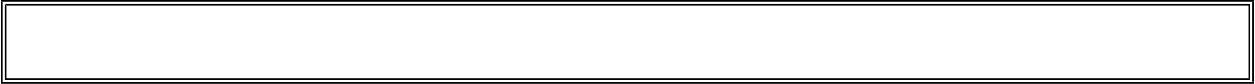 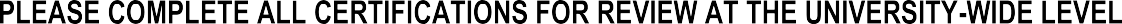 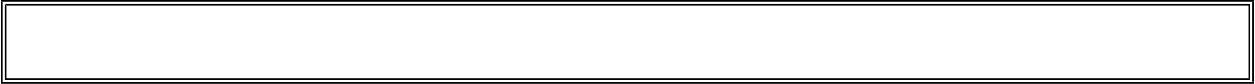 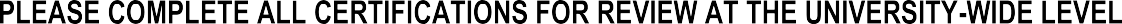 MATERIALS SUBMITTED IN CONJUNCTION WITH THE NOMINATION FOR CHANCELLOR’S AWARD FOR EXCELLENCE IN ADJUNCT TEACHINGThe documentation identified below is required as part of the nominee’s dossier. Please verify its inclusion in the nomination packet by checking all of the appropriate boxes.President's Transmittal Letter	□	Summary PresentationDescription of Nomination Procedures	□	Current Curriculum VitaSubstantiation that over the proceeding five years the Nominee taught a total of courses equivalent to one-half of a three-year full-time teaching load in the nominating department.CAMPUS CONTACTPlease type the name, title, telephone number, and email address of the individual to be contacted in case questions regarding the nomination arise. The campus is to identify a single individual as the designated contact for all nominations submitted.Name & Title:  	Phone Number:  	E-mail Address:  	CERTIFICATIONSPlease certify campus compliance with the Policies and Procedures by  checking all of the  certifications below. (Please do not include separate statements regarding the certifications.)Local Selection Committee  – This is to certify that the local Selection Committee was structured as directed and complied with the current Policies and Procedures.Eligibility Requirements – This is to certify that nominee satisfies all eligibility criteria for the program as prescribed in the current Policies and Procedures. Note that an individual is only allowed to receive a Chancellor’s Award for Excellence once in five (5) years.Compliance with Policies – This is to certify that this nomination complies with the current Policies and Procedures.This form is also available online at: https://system.suny.edu/academic-affairs/faculty-staff-awards/.EXPLAIN BELOW WHY ANY DEPARTURES FROM POLICY AS STATED IN THE CURRENT GUIDELINES.Candidate’s Last Name 	SUMMARY PRESENTATION COVER SHEETCANDIDATE’S FULL NAMECAMPUS NAME AND CANDIDATE’S DEPARTMENTAWARD FOR WHICH SUBMITTEDA Summary Presentation must be completed for each nomination submitted for the Chancellor’s Award for Excellence in Adjunct Teaching.This is the only documentation available to reviewers at the System-wide level explaining the rationale for the candidate’s nomination for the award, and form the basis for the review at the University-wide level.Most importantly, the Summary Presentation must provide specific evidence of how the nominee excels in each selection criterion for the program for which the individual is being nominated. It should also highlight the nominee’s most outstanding achievements. The Summary Presentation is limited to a maximum of five pages, excluding the cover page.This form is also available online at: https://system.suny.edu/academic-affairs/faculty-staff-awards/